CITOYENNETE : des élèves engagés au lycée FulbertLa Maison des Lycéens : un foyer agréablement aménagé avec sa cafétéria, tenue par les membres du bureau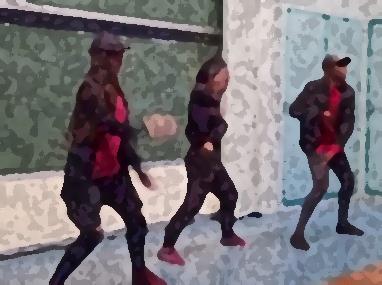 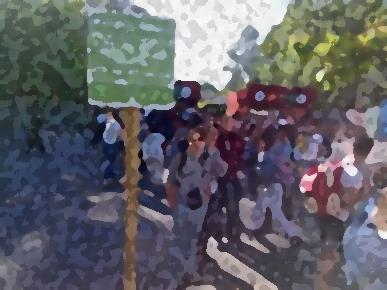 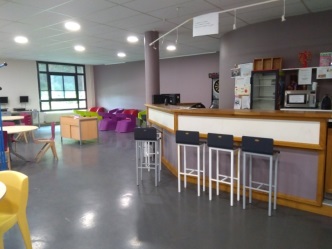 Le Conseil de Vie Lycéenne Les membres du CVL sont élus en début d’année par tous les élèves et étudiants. Ils ont pour mission de répondre aux demandes de leurs camarades en termes de pédagogie, vie au lycée, organisation.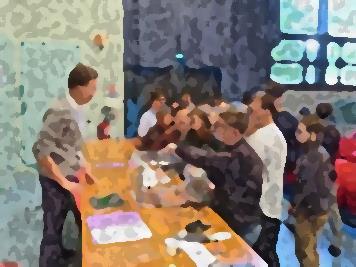 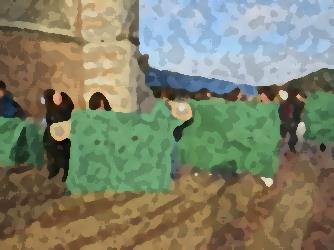 Web  Radio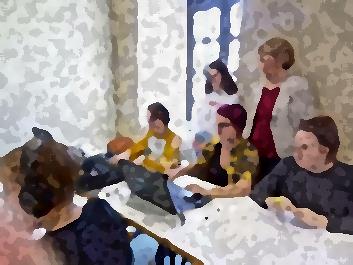 Les ambassadeurs contre le harcèlement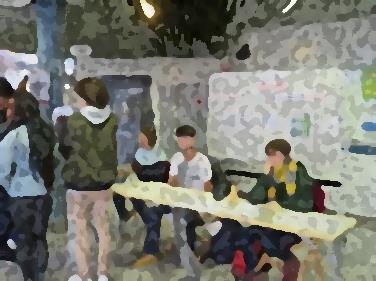 